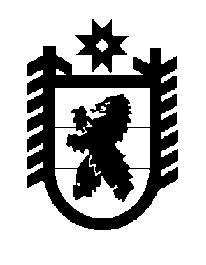 Российская Федерация Республика Карелия    ПРАВИТЕЛЬСТВО РЕСПУБЛИКИ КАРЕЛИЯРАСПОРЯЖЕНИЕот  8 сентября 2016 года № 703р-Пг. Петрозаводск В целях реализации Региональной адресной программы по переселению граждан из аварийного жилищного фонда на 2014 – 2017 годы, утвержденной постановлением Правительства Республики Карелия от   23 апреля 2014 года № 129-П, в соответствии с частью 11 статьи 154 Федерального закона 
от  22 августа   2004 года № 122-ФЗ «О внесении изменений в законодательные акты Российской Федерации и признании утратившими силу некоторых законодательных актов Российской Федерации в связи с принятием федеральных законов «О внесении изменений и дополнений в Федеральный закон «Об общих принципах организации законодательных (представи-тельных) и исполнительных органов государственной власти субъектов Российской Федерации» и «Об общих принципах организации местного самоуправления в Российской Федерации», учитывая решение Совета Пряжинского городского поселения от 26 августа 2016 года № 147 «Об утверждении перечня объектов государственной собственности Республики Карелия, предлагаемых для передачи в муниципальную собственность Пряжинского городского поселения»:1. Утвердить перечень государственного имущества Республики Карелия, передаваемого в муниципальную собственность Пряжинского городского поселения, согласно приложению к настоящему распоряжению. 2. Казенному учреждению Республики Карелия «Управление капитального строительства Республики Карелия» совместно с администрацией Пряжинского городского поселения обеспечить подписание передаточного акта и представить его на утверждение в Государственный комитет Республики Карелия по управлению государственным имуществом и организации закупок.3. Право муниципальной собственности на передаваемое имущество возникает с момента утверждения передаточного акта.             Глава Республики Карелия                                                                     А.П. ХудилайненПриложение к распоряжению Правительства Республики Карелияот 8 сентября 2016 года № 703р-ППЕРЕЧЕНЬ государственного имущества Республики Карелия, передаваемого в муниципальную собственность Пряжинского городского поселения__________№ п/пНаименование имуществаАдрес место- нахождения имуществаИндивидуализирующие характеристики имущества1234Жилое помещениепгт Пряжа, ул. Совхозная, д. 15, кв. 19561/10000 доли  в квартире общей площадью 36,3 кв. мЖилое помещениепгт Пряжа, ул. Совхозная, д. 15, кв. 29561/10000 доли  в квартире общей площадью 56 кв. мЖилое помещениепгт Пряжа, ул. Совхозная, д. 15, кв. 39561/10000 доли  в квартире общей площадью 45,2 кв. мЖилое помещениепгт Пряжа, ул. Совхозная, д. 15, кв. 49561/10000 доли  в квартире общей площадью 56 кв. мЖилое помещениепгт Пряжа, ул. Совхозная, д. 15, кв. 59561/10000 доли  в квартире общей площадью 28 кв. мЖилое помещениепгт Пряжа, ул. Совхозная, д. 15, кв. 69561/10000 доли  в квартире общей площадью 33,3 кв. мЖилое помещениепгт Пряжа, ул. Совхозная, д. 15, кв. 79561/10000 доли  в квартире общей площадью 44,6 кв. мЖилое помещениепгт Пряжа, ул. Совхозная, д. 15, кв. 89561/10000 доли  в квартире общей площадью 56 кв. мЖилое помещениепгт Пряжа, ул. Совхозная, д. 15, кв. 9 9561/10000 доли  в квартире общей площадью 28 кв. мЖилое помещениепгт Пряжа, ул. Совхозная, д. 15, кв. 109561/10000 доли  в квартире общей площадью 33 кв. мЖилое помещениепгт Пряжа, ул. Совхозная, д. 15, кв. 11 9561/10000 доли  в квартире общей площадью 44,6 кв. м1234Жилое помещениепгт Пряжа, ул. Совхозная, д. 15, кв. 129561/10000 доли  в квартире общей площадью 37,3 кв. мЖилое помещениепгт Пряжа, ул. Совхозная, д. 15, кв. 139561/10000 доли  в квартире общей площадью 30,5 кв. мЖилое помещениепгт Пряжа, ул. Совхозная, д. 15, кв. 149561/10000 доли  в квартире общей площадью 44 кв. мЖилое помещениепгт Пряжа, ул. Совхозная, д. 15, кв. 159561/10000 доли  в квартире общей площадью 29,7 кв. мЖилое помещениепгт Пряжа, ул. Совхозная, д. 15, кв. 169561/10000 доли  в квартире общей площадью 56,5 кв. мЖилое помещениепгт Пряжа, ул. Совхозная, д. 15, кв. 179561/10000 доли  в квартире общей площадью 44 кв. мЖилое помещениепгт Пряжа, ул. Совхозная, д. 15, кв. 189561/10000 доли  в квартире общей площадью 30,4 кв. мЖилое помещениепгт Пряжа, ул. Совхозная, д. 15, кв. 199561/10000 доли  в квартире общей площадью 56,5 кв. мЖилое помещениепгт Пряжа,ул. Совхозная, д. 15, кв. 209561/10000 доли  в квартире общей площадью 44 кв. м